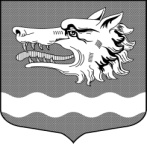 СОВЕТ ДЕПУТАТОВ МУНИЦИПАЛЬНОГО ОБРАЗОВАНИЯРаздольевское сельское поселение муниципального образования                   Приозерский муниципальный район Ленинградской областиРЕШЕНИЕ  21 июля 2021 года                                                                          № 116О внесении изменений и дополнений в решение Совета депутатов от 17.06.2014 года № 193 «Об утверждении Положения о конкурсной комиссии и о порядке проведения конкурса на замещение должности главы администрации муниципального образования Раздольевское сельское поселение муниципального образования Приозерский муниципальный район Ленинградской области»       В целях приведения принятого нормативного правового акта в соответствие с действующим законодательством Российской Федерации, в соответствии с Федеральным законом от 2 марта 2007 года № 25-ФЗ «О муниципальной службе в Российской Федерации», Федеральным законом от 6 октября 2003 года № 131-ФЗ «Об общих принципах организации местного самоуправления в Российской Федерации», Областным законом, от 11 марта 2008 года N 14-оз «О правовом регулировании муниципальной службы в Ленинградской области», Областным законом от 11.02.2015 N 1-оз "Об особенностях формирования органов местного самоуправления муниципальных образований Ленинградской области" Совет депутатов МО Раздольевское сельское поселение МО Приозерский муниципальный район Ленинградской области РЕШИЛ:1. Внести в решение депутатов от 17.06.2014 года № 193 «Об утверждении Положения о конкурсной комиссии и о порядке проведения конкурса на   замещение должности главы администрации муниципального образования Раздольевское сельское поселение муниципального образования Приозерский муниципальный район Ленинградской области» следующие изменения и дополнения:пункт 1 раздела II. Положения о конкурсной комиссии и о порядке проведения конкурса на замещение должности главы администрации муниципального образования Раздольевское сельское поселение муниципального образования Приозерский муниципальный район Ленинградской области изложить в следующей редакции: «1. Конкурсная комиссия состоит из 6 членов. При формировании конкурсной комиссии в поселении половина членов конкурсной комиссии назначается советом депутатов муниципального образования Раздольевское сельское поселение, половина – главой администрации муниципального района. Глава администрации муниципального района назначает половину членов конкурсной комиссии в срок, предложенный в решении совета депутатов поселения, но не позднее окончания срока формирования конкурсной комиссии, установленного в уставе поселения.В случае если конкурсная комиссия в поселении формируется в период проведения конкурса на замещение должности главы администрации соответствующего муниципального района, половина членов указанной конкурсной комиссии назначается главой администрации муниципального района после его назначения на должность в срок, предложенный в решении совета депутатов поселения, но не позднее окончания срока формирования конкурсной комиссии, установленного в уставе поселения, а в случае если такие сроки истекли, - в течение 10 рабочих дней со дня вступления в должность главы администрации муниципального района.В случае досрочного прекращения полномочий главы администрации муниципального образования должен быть проведен конкурс на замещение указанной должности и один из кандидатов, представленных конкурсной комиссией, назначен на должность главы администрации муниципального образования не позднее шести месяцев со дня досрочного прекращения полномочий главы администрации муниципального образования.Председатель, заместитель председателя, секретарь конкурсной комиссии избираются из числа членов конкурсной комиссии на ее первом заседании. Члены конкурсной комиссии имеют равные права на выдвижение своей кандидатуры на должность председателя, заместителя председателя, секретаря конкурсной комиссии.В случае отсутствия на очередном заседании конкурсной комиссии ее председателя председательствующим на таком заседании является заместитель председателя конкурсной комиссии, а в случае отсутствия также заместителя председателя конкурсной комиссии председательствующим избирается иное лицо из числа членов конкурсной комиссии.Дату, время и место первого заседания конкурсной комиссии, период и место приема от кандидатов на участие в конкурсе на замещение должности главы администрации муниципального образования документов, предусмотренных условиями конкурса, а также предельный срок, в течение которого конкурсная комиссия должна представить в совет депутатов кандидатов на должность главы администрации муниципального образования, устанавливает совет депутатов муниципального образования при принятии решения о формировании конкурсной комиссии.» 1.2. Абзац 3 пункта 3 раздела IV. изложить в следующей редакции:«-высшее образование не ниже уровня специалитета, магистратуры;»;1.3. Абзац 7 пункта 3 раздела IV изложить в следующей редакции:«-не менее четырех лет стажа муниципальной службы или не менее пяти лет стажа работы по специальности, направлению подготовки;».   2. Решение вступает в силу на следующий день после его официального опубликования в средствах массовой информации».Глава муниципального образованияРаздольевское сельское поселение                                              А.В. Долгов                                                            Е.А. МихайловаРазослано: дело-2, прокуратура-1, 